Приложение                к решению Совета депутатов                                                                               от 29.02.2024  №107/7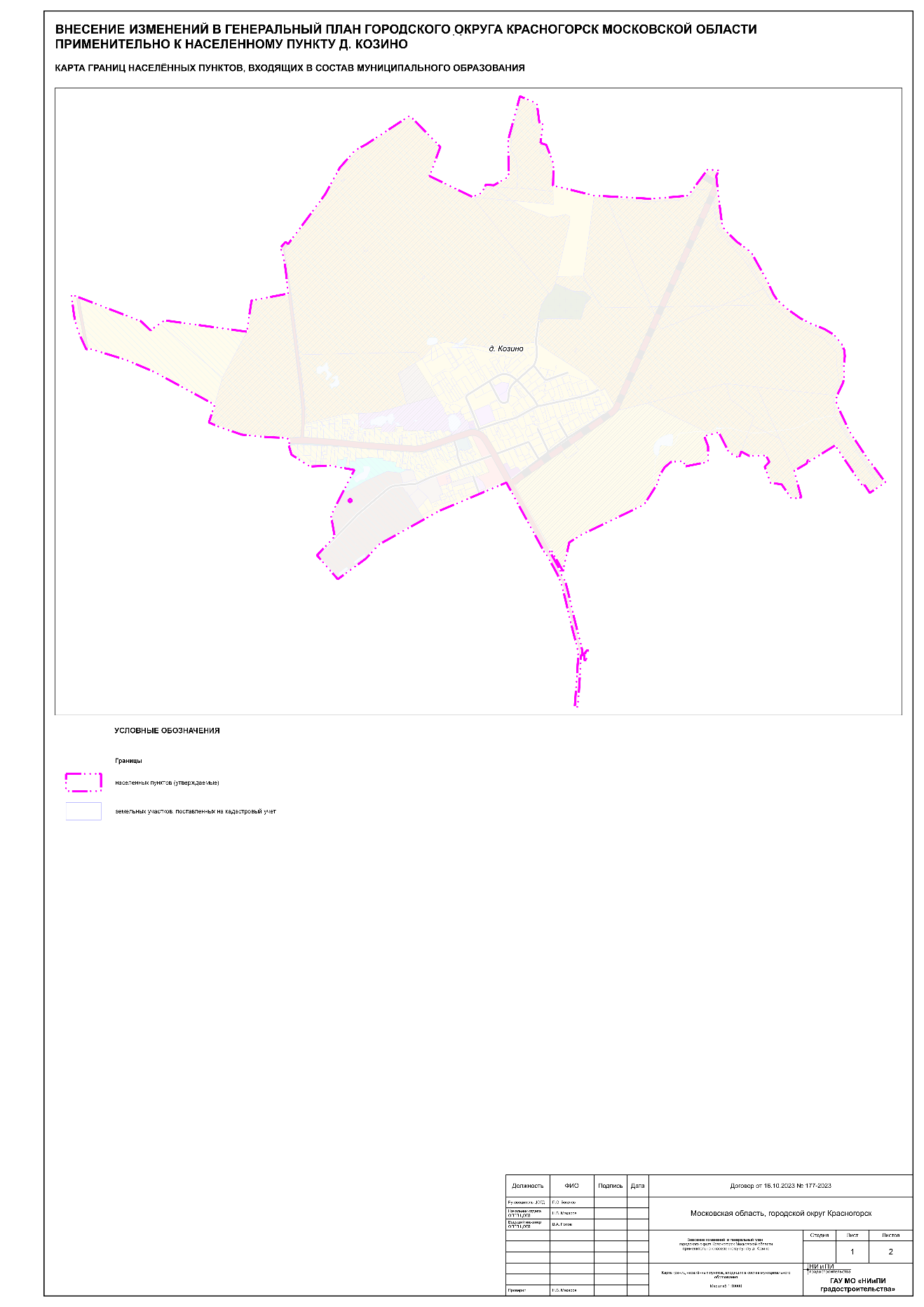 Глава               городского округа Красногорск 							 Д.В. Волков«___» ___________ 2024 г.